УтвержденаПостановлением администрации МО «Сычевский район» Смоленской области (наименование документа об утверждении, включая наименования органов государственной власти или органов местного самоуправления, принявших решение об утверждении схемы или подписавших соглашение о перераспределении земельных участков)от   ______________________   №  ________Схема расположения земельного участка или земельных участков на кадастровом плане территории, расположенного по адресу: Российская Федерация, Смоленская область, Сычевский район, Сычевское городское поселение, г. Сычевка, ул. Загородная, вблизи участка №24.Условный номер земельного участка– Условный номер земельного участка– Условный номер земельного участка– Площадь земельного участка 600 м2Площадь земельного участка 600 м2Площадь земельного участка 600 м2Обозначение характерных точек границКоординаты, мКоординаты, мОбозначение характерных точек границXY1231579426.642176548.502579443.432176573.373579426.842176584.564579410.062176559.681579426.642176548.501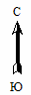 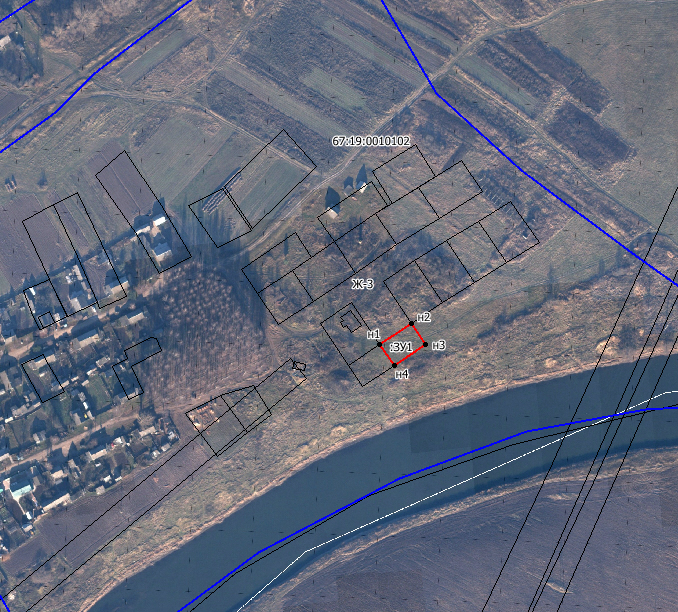 Масштаб 1:3000Условные обозначения